Na miły początek dnia zapraszamy do obejrzenia filmiku.https://www.youtube.com/watch?v=n48RQ4OpHZA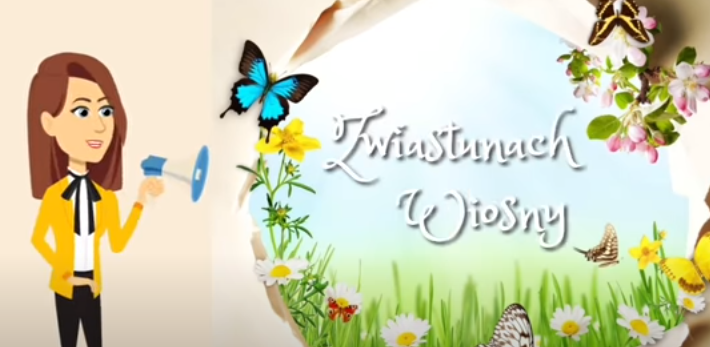 Ja (pani Justyna) bardzo lubię WIOSNĘ.A jaka jest Wasza ulubiona pora roku?Oooo, mam pomysł!Narysujcie swoją ulubioną porę roku a w przedszkolu pokarzecie nam wykonane przez Was pracę a ja i Pani Celinka będziemy zgadywać co to za pora roku.Krótkie przypomnienie.Mamy cztery pory roku:WIOSNĘLATOJESIEŃiZIMĘSpójrzcie na obrazki poniżej, spróbujcie określić jaka pora roku jest na ilustracji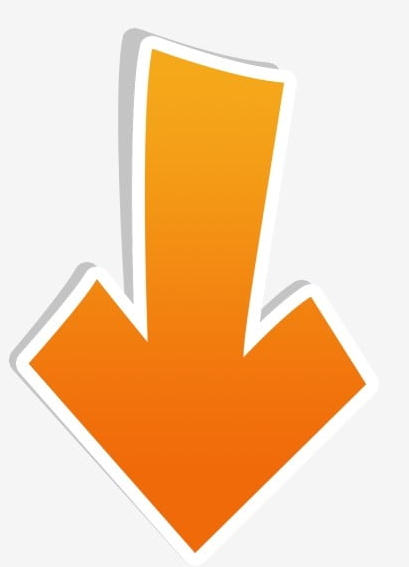 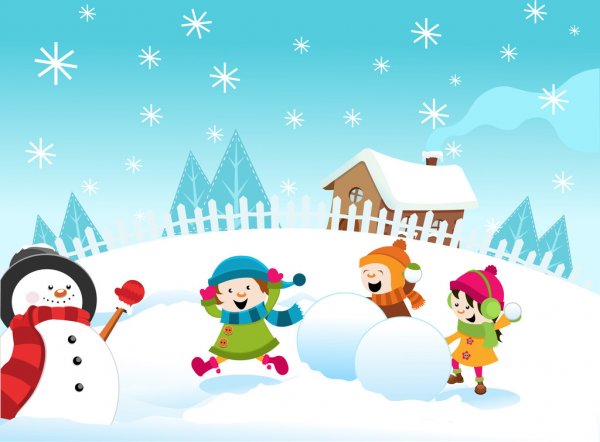 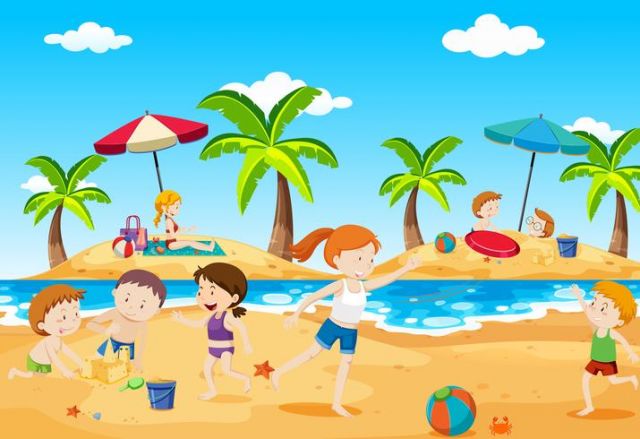 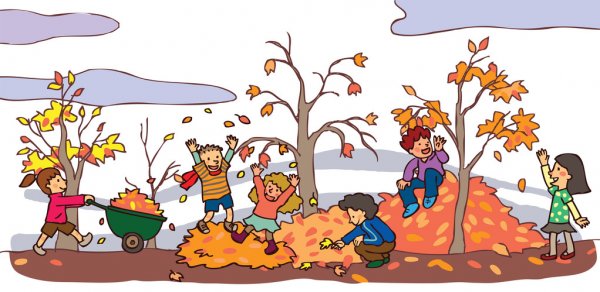 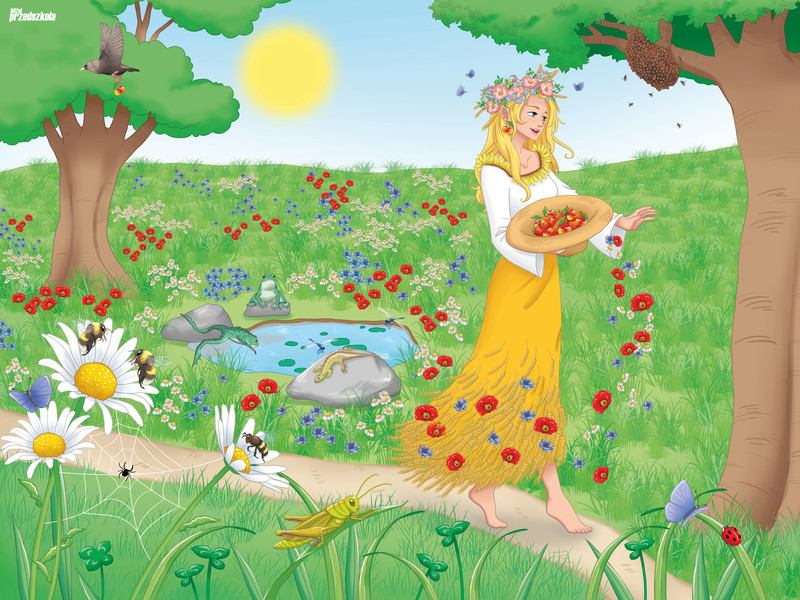 A teraz taniec na przywitanie Wiosny  (będziecie potrzebować dwie apaszki od mamy albo kolorowe paski bibuły)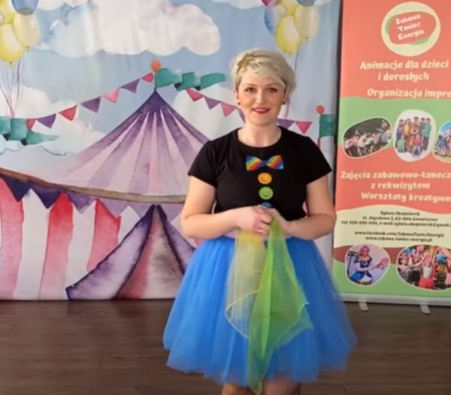 https://www.youtube.com/watch?v=H2Sx4o2qCNMMIŁEGO DNIA !DO ZOBACZENIA JUTRO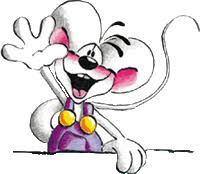 